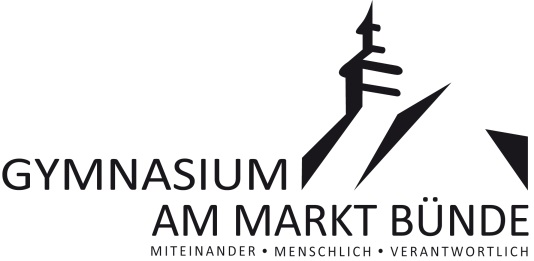 Liebe Eltern,an unserer Schule findet der Schwimmunterricht für Ihre Kinder in der Klasse 6 statt.Da landesweit immer weniger Kinder beim Übergang zur weiterführenden Schule sicher schwimmen können, bitten wir Sie, die nachfolgenden Fragen ehrlich zu beantworten.Name , Vorname des Kindes	Herzlichen Dank!__________________________________________________________________________ (Datum und Unterschrift der Eltern)SchwimmenKann Ihr Kind 50 m ohne Unterbrechung schwimmen?Kann Ihr Kind sicher auf dem Rücken schwimmen?Ja                                 Nein           Ja                                 Nein           SpringenKann Ihr Kind vom Startblock ins tiefe Wasser springen und an den Beckenrand zurück schwimmen?Ja                                 Nein           TauchenKann Ihr Kind etwa 10 m tauchen und sich unter Wasser orientieren?Ja                                 Nein           SchwimmabzeichenVerfügt Ihr Kind über ein Jugendschwimmabzeichen? Wenn ja, über welches? Nein        Seepferdchen            Bronze      Silber                           Gold                andere (DLRG, o.ä.)   ErklärungJa, wir erklären uns damit einverstanden, dass unser Kind mit entsprechender      Schwimmbekleidung am Schwimmunterricht teilnimmt. ErklärungJa, wir erklären uns damit einverstanden, dass unser Kind mit entsprechender      Schwimmbekleidung am Schwimmunterricht teilnimmt.